Publicado en  el 29/06/2015 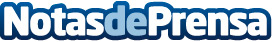 FUNDAME crea el Registro Español de Afectados de Atrofia Muscular Espinal para facilitar su inclusión en investigaciones y terapiasLa Fundación Atrofia Muscular Espinal FundAME ha creado el primer registro de afectados por esta enfermedad rara en España, que permitirá contar con información actualizada sobre el mayor número de casos de AME en nuestro país, unas 1.500 personas actualmente. El proyecto se ha llevado a cabo con la colaboración de Indra, que ha desarrollado el software de forma solidaria en el marco de un proyecto Pro Bono.Datos de contacto:IndraNota de prensa publicada en: https://www.notasdeprensa.es/fundame-crea-el-registro-espanol-de-afectados_1 Categorias: Medicina http://www.notasdeprensa.es